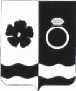 АДМИНИСТРАЦИЯ ПРИВОЛЖСКОГО МУНИЦИПАЛЬНОГО РАЙОНАПОСТАНОВЛЕНИЕ
от ____________ № ________-пОб утверждении муниципальной программы Приволжского городского
поселения «Организация предоставления государственных и
муниципальных услуг на базе МФЦ на 2023-2025»В соответствии со статьей 179 Бюджетного кодекса Российской Федерации, Федеральным законом от 02.03.2007 № 25-ФЗ «О муниципальной службе в Российской Федерации», решением Совета Приволжского городского поселения от 28.11.2012 № 67 «Об утверждении положения о бюджетном процессе в Приволжском городском поселении», постановлением администрации Приволжского муниципального района от 04.04.2016 №192-п «Об утверждении порядка разработки, реализации и оценки эффективности муниципальных программ Приволжского муниципального района и Приволжского городского поселения», администрация Приволжского муниципального района  п о с т а н о в л я е т:Утвердить муниципальную программу Приволжского городского поселения «Организация предоставления государственных и муниципальных услуг на базе МФЦ на 2023-2025» (прилагается).Признать утратившим силу Постановление администрации Приволжского муниципального района от 24.08.2021 № 386-п «Об утверждении муниципальной программы Приволжского городского поселения «Организация предоставления государственных и муниципальных услуг на базе МФЦ на 2022-2024»» в действующей редакции.Разместить настоящее постановление на официальном сайте Приволжского муниципального района и опубликовать в информационном бюллетене «Вестник Совета и администрации Приволжского муниципального района». Контроль за постановлением возложить на заместителя Главы Приволжского муниципального района - руководителя аппарата Сизову С.Е.Настоящее постановление вступает в силу с 01.01.2023 года.Глава Приволжского муниципального района		                                             И.В. МельниковаЛист согласованияпостановления «Об утверждении муниципальной программыПриволжского городского поселения «Организация предоставления государственных и муниципальных услуг на базе МФЦ на 2023-2025»проект документа вносит МКУ «МФЦ. Управление делами» Список рассылки Приложение к постановлениюадминистрации Приволжского муниципального района  от_______ № ___ -пМУНИЦИПАЛЬНАЯ ПРОГРАММА       Приволжского городского поселения«Организация предоставления государственных и муниципальных услугна базе МФЦ на 2023-2025»ПАСПОРТмуниципальной программыАнализ текущей ситуации в сфере реализации муниципальной ПрограммыУлучшение качества и доступности государственных и муниципальных услуг является одним из приоритетных направлений реформирования системы государственного управления, определённых Федеральным законом РФ от 27 июля 2010г. № 210-ФЗ «Об организации предоставления государственных и муниципальных услуг».Важной частью административной реформы в России является дальнейшее развитие многофункциональных центров предоставления государственных и муниципальных услуг.Многофункциональные центры по предоставлению государственных и муниципальных услуг - это линия прямого соприкосновения государства и граждан. От качества их работы зависит эффективность услуг, предоставляемых МФЦ, и, следовательно, суждения людей о государстве, о власти. При организации МФЦ В Приволжском муниципальном районе основными задачами было приблизить государственные и муниципальные услуги к населению, собрать максимальное количество услуг на одной площадке, обеспечить комфортные условия их предоставления. С 27 июля 2015 года деятельность МФЦ осуществляется в соответствии с требованиями Правил организации деятельности МФЦ, утверждёнными Постановлением Правительства РФ от 22.12.2012 №1376.Структура МФЦ включает в себя центральный офис, расположенный по адресу: г. Приволжск, ул. Революционная, д.54, в котором организовано 5 окон для обслуживания заявителей и 4 ТОСП (территориально-обособленные структурные подразделения) на территории сельских поселений Приволжского муниципального района. Инфраструктура МФЦ направлена на предоставление услуг заявителям с ограниченными возможностями здоровья. Здание находится на 1 этаже, обеспечена возможность свободного и беспрепятственного передвижения. Помещение МФЦ, согласно требованиям к его организации, разбито на сектора: сектор информирования и ожидания, сектор оказания услуг. Они оборудованы информационными стендами, комфортабельными стойками, столами, стульями, есть детский уголок. МФЦ оснащён системой кондиционирования воздуха. Для поддержания в помещении МФЦ оптимального микроклимата приобретен осушитель воздуха. Для обеззараживания воздуха в условиях распространения новой коронавирусной инфекции приобретен рециркулятор. Установлен платежный терминал для оплаты госпошлины, как наличными, так и по карте. Предусмотрен туалет для посетителей из маломобильных групп населения, оборудованы рабочие места специалистов-консультантов.МФЦ обслуживает район численностью - 22714 человек. Ключевой функцией МФЦ является организация приёма получателя услуг, первичная обработка документов, оказание заявителю государственных (муниципальных) услуг, консультирование граждан и юридических лиц по вопросам предоставления услуг. Взаимодействие министерств и ведомств различных уровней власти и МФЦ при предоставлении государственных (муниципальных) услуг осуществляется на основе соглашений. Заключены соглашения о взаимодействии между уполномоченными органами МФЦ и федеральными органами исполнительной власти, органами местного самоуправления, сельскими поселениями.Программа позволит повысить доступность государственных услуг и оперативность их получения за счёт повышения качества предоставления услуг на базе МФЦ и дальнейшего развития. Предоставление услуг на базе МФЦ способствует повышению информированности заявителей о прохождении документов в органах власти. Создание информационно коммуникативных сетей с межведомственным электронным обменом информацией в МФЦ позволит органам власти и организациям, участвующим в предоставлении услуг обмениваться информацией по вопросам предоставления услуг, а также в оперативном порядке предоставлять информацию о наличии запрашиваемых в установленном порядке сведений. Проводится ряд мероприятий к оказанию услуг в электронном виде, к работе в СМЭВ в том числе по линии Росреестра и Кадастровой палате. Для этого приобретены лицензии на установку АИС МФЦ и СМЭВ на все окна. Для оценки качества услуг для заявителей установлены планшеты на каждом окне, что даёт возможность каждому оценить качество предоставления услуг конкретным специалистом.На базе МФЦ для заявителей оказываются 68 федеральных, 30 региональных, 33 муниципальных услуг, 10 платных и 18 иных услуг. Особенно востребованы государственные услуги: УФМС МВД России, Федеральной службы государственной регистрации, кадастра и картографии, ФНС России, Фонда социального страхования, Департамента социальной защиты населения Ивановской области, Департамента природных ресурсов и экологии Ивановской области. Поступает большое количество запросов от сторонних организаций. Сравнительная таблица количества предоставленных услуг МФЦ в среднем за месяцУменьшение количества предоставленных услуг связано с действующими в период пандемии новой коронавирусной инфекции регламентами, предусматривающими прием посетителей по предварительной записи и ограничениями в количестве одновременно работающих с посетителями «окон» и с сокращением численности населения Приволжского муниципального района. За 2021 год предоставлено 22964 услуг, из них:Федеральных-  7039 Региональных- 243Муниципальных- 1885 Платных- 4998 (в том числе по запросам организаций), Прочих-1336Консультирование -6399 Наиболее востребованные услуги в 2021 г.Разработана система информационного сопровождения МФЦ по привлечению внимания общественности к работе данного учреждения: освещение в местной прессе, анкетирование, распространение презентационных материалов. Оценка качества обслуживания отслеживается через АИС МФЦ. Для работы на сайте «Госуслуги» организовано специализированное место для посетителей (стол, стул, компьютер, принтер).Закуплена программа «Паспортный стол», с целью перевода поквартирных карточек и карточек регистрации в электронный вид и продолжается работа по ее информационному наполнению. Основание разработки программы:Федеральный закон от 27.07.2010 №210-ФЗ «Об организации предоставления государственных и муниципальных услуг»;Постановление Правительства Российской Федерации от 22 декабря 2012 №1376 «Об утверждении Правил организации деятельности многофункциональных центров предоставления государственных и муниципальных услуг»;Федеральный закон Российской федерации от 28 июля 2012г. № 133-ФЗ «О внесении изменений в отдельные законодательные акты Российской Федерации в целях устранения ограничений для предоставления государственных и муниципальных услуг по принципу «Одного окна»;Постановление Правительства Российской Федерации от 27.09.2011 №797 «О взаимодействии между многофункциональными центрами предоставления государственных и муниципальных услуг и федеральными органами исполнительной власти, органами государственных внебюджетных фондов, органами государственной власти субъектов Российской Федерации, органами местного самоуправления».Цели и ожидаемые результаты ПрограммыУпрощение процедур получения физическими и юридическими лицами государственных и муниципальных услуг за счёт реализации принципа «одного окна».Сокращение сроков предоставления государственных и муниципальных услуг.Противодействие коррупции при предоставлении государственных и муниципальных услуг.Повышение качества предоставления государственных и муниципальных услуг.Обеспечение органов государственной власти органов местного самоуправления актуальной и достоверной информацией о населении, состоящем на регистрационном учёте на территории Приволжского муниципального района.Обеспечение межведомственного информационного взаимодействия при предоставлении государственных и муниципальных услуг.Повышение качества предоставления государственных услуг путём их перевода в электронный вид.Реализация принципа «одного окна» при предоставлении возможности физическим и юридическим лицам получения одновременно нескольких взаимосвязанных государственных и муниципальных услуг.Перспективы развития МФЦ:Увеличение штатного расписания МФЦ, а именно введение в штат ставки администратора.Создание	адресно-справочной информации в электронном виде как по многоквартирным домам, так и по частному сектору.Настоящая Программа позволит реализовать намеченные планы: упростить процедуры получения физическими и юридическими лицами государственных и муниципальных услуг; сократить сроки предоставления государственных и муниципальных услуг; повысить удовлетворённость получателей государственных и муниципальных услуг качеством их предоставления.Планируется перевод МФЦ в другое помещение, более удобное для получения физическими и юридическими лицами государственных и муниципальных услуг. 4. Ресурсное обеспечение ПрограммыФинансирование мероприятий программы осуществляется за счёт местного бюджета. Объём финансирования Программы за счёт местного бюджета носят прогнозный характер и подлежат ежегодному уточнению в установленном порядке при формировании проектов местного бюджета на очередной финансовый год исходя из возможностей местного бюджета. Приложение №1 к    муниципальной программе Приволжского городского поселения «Организация предоставления государственных и муниципальных услуг на базе МФЦ на 2023-2025»Паспорт Подпрограммы2. Краткая характеристика сферы реализации ПодпрограммыРабота по обеспечению деятельности МФЦ предоставления государственных и муниципальных услуг включает в себя следующие мероприятия:оплата труда работников МФЦ предоставления государственных и муниципальных услуг;организация начислений и выплат по оплате труда;обеспечение деятельности МФЦ услугами связи;оплата проезда по служебным командировкам;оплата затрат на коммунальные услуги для МФЦ;оплата работ, услуг по содержанию имущества;оплата прочих услуг, обеспечивающих работу консультантов-специалистов МФЦ;оплата расходов, направленных на увеличение стоимости материальных запасов;прочие расходы.3.Мероприятия ПодпрограммыОбъем бюджетных ассигнований на выполнение мероприятийОжидаемые результаты реализации ПодпрограммыНастоящая подпрограмма позволит обеспечить нормальное функционирование МФЦ предоставления государственных и муниципальных услуг, создать оптимальные условия для деятельности работников МФЦ, обеспечить учреждение необходимыми коммунальными услугами, услугами связи, услугами, связанными с содержанием имущества МФЦ и т.д. Подпрограмма создаст необходимую мотивацию трудовой деятельности специалистов- консультантов и других работников МФЦ. Будут достигнуты благоприятные условия для граждан - клиентов МФЦ, обратившихся за оказанием государственных и муниципальных услуг, вырастет их удовлетворенность качеством оказываемых услуг.Целевые индикаторы ПодпрограммыПрогноз целевых индикаторов и показателей Подпрограммы по годам ее реализацииДата внесения проектаДолжность лица, внесшего проект ФИО должностного лица, внесшего проектПодпись о согласовании проекта или Замечания к проектуИсполнительдиректорЗобнина Татьяна АнатольевнаСогласованоСогласованоСогласованоСогласованоНачальник юридического отделаСкачкова Наталья НиколаевнаЗаместитель главы администрации-руководитель аппаратаСизова Светлана ЕвгеньевнаЗаместитель главы администрации по экономическим вопросамНоскова Елена БорисовнаНачальник финансового управленияЧастухина Елена ЛеонидовнаКоличество экземпляровНаименование структурного подразделения Администрации или  учрежденияФИО адресата1Администрация Приволжского муниципального района1МКУ «МФЦ. Управление делами»Зобнина Татьяна Анатольевна1Заместитель главы администрации по экономическим вопросамНоскова Елена Борисовна1Финансовое управлениеЧастухина Елена ЛеонидовнаНаименованиепрограммыМуниципальная Программа«Организация предоставления государственных и муниципальных услуг на базе МФЦ на 2023-2025»Переченьподпрограмм1.Подпрограмма «Обеспечение деятельности МФЦ предоставления государственных и муниципальных услуг»КураторПрограммыЗаместитель главы администрации Приволжского муниципального района - руководитель аппаратаНаименованиеадминистратораПрограммымуниципальное казенное учреждение Приволжского муниципального района «Многофункциональный центр предоставления государственных и муниципальных услуг. Управление делами»ПереченьисполнителейПрограммымуниципальное казенное учреждение Приволжского муниципального района «Многофункциональный центр предоставления государственных и муниципальных услуг. Управление делами»Цели и ожидаемыерезультатыпрограммыУпрощение процедур получения физическими и юридическими лицами государственных и муниципальных услуг за счёт реализации принципа «одного окна»;Сокращение сроков предоставления государственных и муниципальных услуг;Противодействие коррупции при предоставлении государственных и муниципальных услуг;Повышение качества предоставления государственных и муниципальных услуг;Обеспечение органов государственной власти, органов местного самоуправления актуальной и достоверной информацией о населении, состоящем на регистрационном учёте на территории Приволжского муниципального района;Обеспечение межведомственного информационного взаимодействия при предоставлении государственных и муниципальных услуг.Объём ресурсногообеспеченияПрограммыБюджет Приволжского городского поселения: В 2023 году - 3 036 239,87 рублей;В 2024 году - 3 036 239,87 рублей;В 2025 году - 3 036 239,87 рублей.ГОДКоличество оказанных услуг в месяц2019 г.33372020 г.24002021 г. 1914ГосударственныеуслугиКол-воМуниципальныеуслугиКол-воПлатные услугиКол-воМВД России2816Справки с места жительства по частному сектору в Приволжском городском поселении1122Справки с места жительства в многоквартирных домах Приволжского городского поселения1970ФНС России547Регистрация заявлений об отсутствии постоянного и временного проживания15Запросыресурсоснабжающих организаций 3028Росреестр3665ТУСЗН (региональные)120ФСС (Фонд социального страхования) (региональные)250Подтверждение, восстановление, удаление учётнойзаписи записи763ИТОГО:816111374998Наименование целевого индикатора (показателя)Единицаизмерения2023год2024 год2025 годПропускная способность сети МФЦ (количество посетителей на получение всех государственных и муниципальных услуг)чел.23 00023 10023 200Время ожидания посетителей в очереди в окно приёма документов на подачу документов на предоставление услуги или оказание консультации по порядку предоставления услугимин.121212Фактическое время получения заявителем услугидней5-75-75-6Удовлетворённость получателей качеством оказания государственных и муниципальных услуг%979898Объём бюджетных ассигнований2023 год2024 год2025 годИсточникфинансированияПрограмма «Организация предоставления государственных и муниципальных услуг на базе МФЦ на 2023-2025»3 036 239,873 036 239,873 036 239,87БюджетПриволжскогогородскогопоселенияПодпрограмма «Обеспечение деятельности МФЦ предоставления государственных и муниципальных услуг»3 036 239,873 036 239,873 036 239,87БюджетПриволжскогогородскогопоселенияНаименованиеПодпрограммы«Обеспечение деятельности МФЦ предоставления государственных и муниципальных услуг»Срок реализации Подпрограммы2023-2025гг.Перечень исполнителей подпрограммымуниципальное казенное учреждение Приволжского муниципального района «Многофункциональный центр предоставления государственных и муниципальных услуг. Управление делами»Цели ПодпрограммыОбеспечение деятельности МФЦ предоставления государственных и муниципальных услуг в соответствии с установленным порядком функционированияОбъём ресурсного обеспеченияБюджет Приволжского городского поселения:г. - 3 036 239,87 руб.г. - 3 036 239,87 руб.г. - 3 036 239,87 руб.НаименованиемероприятияСодержание мероприятийОбъём финансирования, в руб. и сроки реализацииОбъём финансирования, в руб. и сроки реализацииОбъём финансирования, в руб. и сроки реализацииНаименованиемероприятияСодержание мероприятий2023 год2024 год2025 годОбеспечениеэффективногофункционирования МФЦ оказания государственных имуниципальных услугоплата труда работников МФЦ предоставления государственных и муниципальных услуг, организация начислений и выплат по оплате трудаобеспечение деятельности МФЦ услугами связиоплата проезда по служебным командировкамоплата коммунальных услуг, оказываемых в здании МФЦоплата работ, услуг по содержанию имуществаоплата прочих услуг, обеспечивающих работу специалистов- консультантов МФЦоплата расходов, направленных на увеличение стоимости материальных запасовпрочие расходы3 036 239,873 036 239,873 036 239,87№п/пНаименование мероприятия/ источник ресурсного обеспеченияИсполнитель2023 год2024 год2025 годПодпрограмма, всего, руб.Подпрограмма, всего, руб.3 036 239,873 036 239,873 036 239,87Бюджет Приволжского городского поселенияБюджет Приволжского городского поселения3 036 239,873 036 239,873 036 239,871Обеспечение эффективного функционирования МФЦ оказания государственных и муниципальных услугМКУ «МФЦ.Управлениеделами»3 036 239,873 036 239,873 036 239,87Наименование целевого индикатора (показателя) ПодпрограммыЕдиницаизмерения2023 год2024 год2025 годЗаработная плата работников МФЦ оказания государственных и муниципальных услуг%100100100Доля заявителей, удовлетворённых качеством предоставления государственных и муниципальных услуг%979898Наименование целевого индикатора (показателя)2023 год2024 год2025 годРеализация запланированных мероприятий подпрограммы (%)100100100